Федеральное государственное бюджетное образовательное учреждениевысшего образования«Красноярский государственный медицинский университет имени профессора В.Ф. Войно-Ясенецкого»Министерства здравоохранения Российской Федерации(ФГБОУ ВО КрасГМУ им. проф. В.Ф. Войно-Ясенецкого Минздрава России)Утверждаю«г.»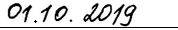 Зав. кафедрой д.м.н., профессор  Карачева Ю. В.                                                                                                                    Индивидуальный  планработы  ОРДИНАТОРАСпециальность: ДерматовенерологияКафедра Дерматовенерологии с курсом косметологии и ПО им. проф. В. И. ПрохоренковаФамилия: ПуповаИмя: ЮлияОтчество: АндреевнаФ.И.О. руководителя   Карачева Юлия Викторовна Срок обучения с  «01» сентября 2019 г.                            по «31» августа 2022 г.2019 год2. ВИДЫ ПРОФЕССИОНАЛЬНОЙ ДЕЯТЕЛЬНОСТИ, ПРОФЕССИОНАЛЬНЫЕ ЗАДАЧИ И ПЕРЕЧЕНЬ КОМПЕТЕНЦИЙ ПО СПЕЦИАЛЬНОСТИ 31.08.32 «Дерматовенерология»Виды профессиональной деятельности, к которым готовятся выпускники, освоившие программу ординатуры:профилактическая;диагностическая;лечебная;реабилитационная;психолого-педагогическая;организационно-управленческая.Программа ординатуры включает в себя все виды профессиональной деятельности, к которым готовится ординатор.Выпускник, освоивший программу ординатуры, готов решать следующие профессиональные задачи:профилактическая деятельность:предупреждение возникновения заболеваний среди населения путем проведения профилактических и противоэпидемических мероприятий;проведение профилактических медицинских осмотров, диспансеризации, диспансерного наблюдения;проведение сбора и медико-статистического анализа информации о показателях здоровья населения различных возрастно-половых групп, характеризующих состояние их здоровья;диагностическая деятельность:диагностика заболеваний и патологических состояний пациентов на основе владения пропедевтическими, лабораторными, инструментальными и иными методами исследования;диагностика неотложных состояний;диагностика беременности;проведение медицинской экспертизы;лечебная деятельность:оказание специализированной медицинской помощи;участие в оказании скорой медицинской помощи при состояниях, требующих срочного медицинского вмешательства;оказание медицинской помощи при чрезвычайных ситуациях, в том числе участие в медицинской эвакуации;реабилитационная деятельность:проведение медицинской реабилитации;психолого-педагогическая деятельность:формирование у населения, пациентов и членов их семей мотивации, направленной на сохранение и укрепление своего здоровья и здоровья окружающих;организационно-управленческая деятельность:применение основных принципов организации оказания медицинской помощи в медицинских организациях и их структурных подразделениях;организация и управление деятельностью медицинских организаций и их структурных подразделений;организация проведения медицинской экспертизы;организация оценки качества оказания медицинской помощи пациентам;ведение учетно-отчетной документации в медицинской организации и ее структурных подразделениях;создание в медицинских организациях и их структурных подразделениях благоприятных условий для пребывания пациентов и трудовой деятельности медицинского персонала с учетом требований техники безопасности и охраны труда;соблюдение основных требований информационной безопасности.Выпускник, освоивший программу ординатуры, должен обладать следующими универсальными компетенциями:готовностью к абстрактному мышлению, анализу, синтезу (УК-1);готовностью к управлению коллективом, толерантно воспринимать социальные, этнические, конфессиональные и культурные различия (УК-2);готовностью к участию в педагогической деятельности по программам среднего и высшегомедицинского образования или среднего и высшего фармацевтического образования, а также по дополнительным профессиональным программам для лиц, имеющих среднее профессиональное или высшее образование в порядке, установленном федеральным органом исполнительной власти, осуществляющим функции по выработке государственной политики и нормативно-правовому регулированию в сфере здравоохранения (УК-3).Выпускник, освоивший программу ординатуры, должен обладать профессиональными компетенциями:профилактическая деятельность:готовность к осуществлению комплекса мероприятий, направленных на сохранение и укрепление здоровья и включающих в себя формирование здорового образа жизни, предупреждение возникновения и (или) распространения заболеваний, их раннюю диагностику, выявление причин и условий их возникновения и развития, а также направленных на устранение вредного влияния на здоровье человека факторов среды его обитания (ПК-1);готовность к проведению профилактических медицинских осмотров, диспансеризации и осуществлению диспансерного наблюдения (ПК-2);готовность к проведению противоэпидемических мероприятий, организации защиты населения в очагах особо опасных инфекций, при ухудшении радиационной обстановки, стихийных бедствиях и иных чрезвычайных ситуациях (ПК-3);готовность к применению социально-гигиенических методик сбора и медико-статистического анализа информации о показателях здоровья взрослых и подростков (ПК-4);диагностическая деятельность:готовность к определению у пациентов патологических состояний, симптомов, синдромов заболеваний, нозологических форм в соответствии с Международной статистической классификацией болезней и проблем, связанных со здоровьем (ПК-5);лечебная деятельность:готовность к ведению и лечению пациентов с дерматологическими заболеваниями (ПК-6);готовность к оказанию медицинской помощи при чрезвычайных ситуациях, в том числе участию в медицинской эвакуации (ПК-7);реабилитационная деятельность:готовность к применению природных лечебных факторов, лекарственной, немедикаментозной терапии и других методов у пациентов, нуждающихся в медицинской реабилитации (ПК-8);психолого-педагогическая деятельность:готовность к формированию у населения, пациентов и членов их семей мотивации, направленной на сохранение и укрепление своего здоровья и здоровья окружающих (ПК-9);организационно-управленческая деятельность:готовность к применению основных принципов организации и управления в сфере охраны здоровья граждан, в медицинских организациях и их структурных подразделениях (ПК-10);готовность к участию в оценке качества оказания медицинской помощи с использованием основных медико-статистических показателей (ПК-11);готовность к организации медицинской помощи при чрезвычайных ситуациях, в том числе медицинской эвакуации (ПК-12).3. Планируемые результаты ОБУЧЕНИЯ ПО СПЕЦИАЛЬНОСТИ   31.08.32. «Дерматовенерология»(ОРДИНАТУРА) Знать:Основные направления комплекса мероприятий, направленных на сохранение и укрепление здоровья и включающих в себя формирование здорового образа жизни, предупреждение возникновения и (или) распространения заболеваний, их раннюю диагностику, выявление причин и условий их возникновения и развития, а также направленных на устранение вредного влияния на здоровье человека факторов среды его обитанияКатегории населения подлежащих профилактическим медицинским осмотрам, диспансеризации, диспансерного наблюденияПричины возникновения заболеваний среди населения, пути проведения противоэпидемических мероприятий, организацию защиты населения в очагах особо опасных инфекций, при ухудшении радиационной обстановки, стихийных бедствиях и иных чрезвычайных ситуацияМедико-статистический анализ информации о показателях здоровья населения различных возрастно-половых групп, характеризующих состояние их здоровьяДиагностические критерии заболеваний и патологических состояний пациентов на основе владения пропедевтическими, лабораторными, инструментальными и иными методами исследованияПринципы оказания специализированной медицинской помощи при дерматовенерологических заболеваниях, в том числе оказание неотложной помощи.Правила оказания медицинской помощи при чрезвычайных ситуациях, в том числе правила медицинской эвакуации Показания к применению природных лечебных факторов, лекарственной, немедикаментозной терапии и других методов у пациентов, нуждающихся в медицинской реабилитацииМотивации, направленные на сохранение и укрепление своего здоровья и здоровья окружающего населения, пациентов и членов их семейОсновные принципы организации оказания медицинской помощи в медицинских организациях и их структурных подразделениях, организации и управления деятельностью медицинских организаций, и (или) их структурных подразделенийОсновные медико-статистические показатели для оценки качества оказания медицинской помощиМетоды проведения анализа социально-значимых проблем и процессов, использования на практике методы гуманитарных, естественнонаучных, медико-биологических и клинических наук в различных видах своей профессиональной деятельности Принятые в обществе моральные и правовые нормы, соблюдать правила врачебной этики, законы и нормативные правовые акты по работе с конфиденциальной информацией, толерантное восприятие социальных, этнических, конфессиональных и культурных различийПрограммы среднего и высшего медицинского образования, а также по дополнительные профессиональные программы для лиц, имеющих среднее профессиональное или высшее образование в порядке, установленном федеральным органом исполнительной власти, осуществляющим функции по выработке государственной политики и нормативно-правовому регулированию в сфере здравоохраненияУметь:Применять мероприятия, направленные на сохранение и укрепление здоровья и включающих в себя формирование здорового образа жизни, предупреждение возникновения и (или) распространения заболеваний, их раннюю диагностику, выявление причин и условий их возникновения и развития, а также направленных на устранение вредного влияния на здоровье человека факторов среды его обитанияПроводить профилактические медицинские осмотры, диспансеризацию, диспансерное наблюдениеПрименять медико-статистический анализ информации о показателях здоровья населения различных возрастно-половых групп, характеризующих состояние их здоровьяПрименять диагностические критерии заболеваний и патологических состояний пациентов на основе владения пропедевтическими, лабораторными, инструментальными и иными методами исследованияОказывать специализированную медицинскую помощь при дерматовенерологических заболеваниях, в том числе неотложную помощьОказывать медицинскую помощь при чрезвычайных ситуациях, принимать участие в медицинской эвакуацииПрименять природные лечебные факторы, лекарственной, немедикаментозной терапии и других методов у пациентов, нуждающихся в медицинской реабилитацииСформировать у населения, пациентов и членов их семей мотивации, направленной на сохранение и укрепление своего здоровья и здоровья окружающихПрименять основные принципы организации оказания медицинской помощи в медицинских организациях и их структурных подразделениях, организации и управления деятельностью медицинских организаций, и (или) их структурных подразделенийПрименять основные медико-статистические показатели для оценки качества оказания медицинской помощиПроводить анализ социально-значимых проблем и процессов, использовать на практике методы гуманитарных, естественнонаучных, медико-биологических и клинических наук в различных видах своей профессиональной деятельности с учетом инфектологииПрименять принятые в обществе моральные и правовые нормы, правила врачебной этики, законы и нормативные правовые акты по работе с конфиденциальной информацией, толерантное воспринимать социальные, этнические, конфессиональные и культурные различияПринимать участие в педагогической деятельности по программам среднего и высшего медицинского образования или среднего и высшего фармацевтического образования, а также по дополнительным профессиональным программам для лиц, имеющих среднее профессиональное или высшее образование в порядке, установленном федеральным органом исполнительной власти, осуществляющим функции по выработке государственной политики и нормативно-правовому регулированию в сфере здравоохраненияВладеть:Навыками комплекса мероприятий, направленных на сохранение и укрепление здоровья и включающих в себя формирование здорового образа жизни, предупреждение возникновения и (или) распространения заболеваний, их раннюю диагностику, выявление причин и условий их возникновения и развития, а также направленных на устранение вредного влияния на здоровье человека факторов среды его обитанияНавыками проведения профилактических медицинских осмотров, диспансеризации, диспансерного наблюденияНавыками осуществления комплекса противоэпидемических мероприятий, организации защиты населения в очагах особо опасных инфекций, при ухудшении радиационной обстановки, стихийных бедствиях и иных чрезвычайных ситуацияНавыками проведения медико-статистического анализа информации о показателях здоровья населения различных возрастно-половых групп, характеризующих состояние их здоровьяНавыками диагностических критериев заболеваний и патологических состояний пациентов на основе владения пропедевтическими, лабораторными, инструментальными и иными методами исследованияНавыками оказания специализированной медицинской помощи при дерматовнерологических заболеваниях, в том числе неотложной помощиВладеть навыками оказания медицинской помощи при чрезвычайных ситуациях, в том числе медицинской эвакуации Навыками применения природных лечебных факторов, лекарственной, немедикаментозной терапии и других методов у пациентов, нуждающихся в медицинской реабилитацииНавыками формирования у населения, пациентов и членов их семей мотивации, направленной на сохранение и укрепление своего здоровья и здоровья окружающихНавыками принципов организации оказания медицинской помощи в медицинских организациях и их структурных подразделениях, организации и управления деятельностью медицинских организаций, и (или) их структурных подразделенийНавыками проведения медицинской экспертизы для оценки качества оказания медицинской помощиНавыками проведения анализа социально-значимых проблем и процессов, использования на практике методов гуманитарных, естественнонаучных, медико-биологических и клинических наук в различных видах своей профессиональной деятельности с учетом инфектологииНавыками применения принятых в обществе моральных и правовых нормы, правил врачебной этики, законов и нормативных правовых актов по работе с конфиденциальной информацией, толерантное воспринимать социальные, этнические, конфессиональные и культурные различия4. ПЕРЕЧЕНЬ СТАНДАРТОВ И  ПРАКТИЧЕСКИХ УМЕНИЙ И НАВЫКОВ ПО СПЕЦИАЛЬНОСТИ.I	     –	профессионально ориентируется по данному вопросу.II	–	может использовать приобретенные навыки под руководством специалиста.III	–	может самостоятельно применять приобретенные навыки.Подпись заведующего кафедрой__________________                                                                  Подпись (ФИО) 5. График прохождения ординатуры1 курсОрдинатор          Пупова Ю.А.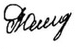 Руководитель  ординатора      Карачева Ю. В.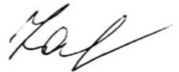 №п/пПрактические навыки согласно образовательному стандарту специальностиКол-воКол-воСтандарт выполненияФИО№п/пПрактические навыки согласно образовательному стандарту специальностиВсегоВ т.ч. самостоятельноСтандарт выполненияФИО1Пальпация кожи500450IIIКарачева Ю.В.2Поскабливание (граттаж)300200IIIКарачева Ю.В.3Диаскопия (витропрессия)300250IIIКарачева Ю.В.4Определение тургора и эластичности кожи500450IIIКарачева Ю.В.5Дермографизм300250IIIКарачева Ю.В.6Исследование тактильной, болевой и температурной чувствительности5040IIIКарачева Ю.В.7Проба с папиросной бумагой при жирной себорее2015IIIКарачева Ю.В.8Аллергические тесты капельные53IIIКарачева Ю.В.9Аллергические тесты компрессные (лоскутные, аппликационные)53IIIКарачева Ю.В.10Аллергические тесты скарификационные53IIIКарачева Ю.В.11Исследование содержимого пузырей, пузырьков, пустул2015IIIКарачева Ю.В.12Определение чувствительности больного к антибиотикам1512IIIКарачева Ю.В.13Пробное лечение107IIIКарачева Ю.В.14Диагностическая триада при псориазе7060IIIКарачева Ю.В.15Феномен Кебнера (изоморфная реакция)4035IIIКарачева Ю.В.16Диагностическая триада при каплевидном парапсориазе-симптом облатки при парапсориазе-феномен скрытого шелушения при парапсориазе-симптом пурпуры108IIIКарачева Ю.В.17Симптом повышенной ранимости капилляров кожи при парапсориазе (симптом Кончаловского - Румпеля -Лееде)64IIIКарачева Ю.В.18Симптом жгута64IIIКарачева Ю.В.19Выявление чесоточных ходов2015IIIКарачева Ю.В.20Обнаружение чесоточного клеща и Demodex folliculorum2015IIIКарачева Ю.В.21Диагностика при контагиозном моллюске2015IIIКарачева Ю.В.22Симптом Никольского2015IIIКарачева Ю.В.23Исследование на акантолитические (Тцанка) клетки53IIIКарачева Ю.В.24Ядассона проба21IIIКарачева Ю.В.25Люминесцентная диагностика-витилиго-красной волчанки красной каймы губ-микроспории-поздней  порфирии кожи-отрубевидного лишая-эритразмы4030IIIКарачева Ю.В.26Сетка Уикхема2010IIIКарачева Ю.В.27Проба Бальзера2015IIIКарачева Ю.В.28Феномен стружки (удар ногтем)2015IIIКарачева Ю.В.29Симптом проваливания зонда42IIIКарачева Ю.В.30Симптом яблочного желе21IIIКарачева Ю.В.31Феномен медовых сот (керион Цельса)21IIIКарачева Ю.В.32Симптом сломанного дамского каблука105IIIКарачева Ю.В.33Симптом терки при красном волосяном лишае32IIIКарачева Ю.В.34Симптом Унны при пигментной крапивнице32IIIКарачева Ю.В.35Микроскопическое исследование при микозах3020IIIКарачева Ю.В.36Культуральная диагностика микозов2010IIIКарачева Ю.В.37Исследование на клетки красной волчанки (LE - клетки)105IIIКарачева Ю.В.38Пробы при лепре-с гистамином -с горчичником -с кислотой никотиновой («воспламенение»)-с суховоздушной ванной -с ультрафиолетовым облучением -лепроминовая проба (реакция Мицуды)11IКарачева Ю.В.39Симптом папиросной бумаги при атрофии кожи (феномен Поспелова)53IIIКарачева Ю.В.40Особенности анамнеза  больных ИППП6050IIIКарачева Ю.В.41Показания к обследованию на ИППП5045IIIКарачева Ю.В.42Клинический материал для лабораторных исследований2015IIIКарачева Ю.В.43Осмотр половых органов у женщин4030IIIКарачева Ю.В.44Осмотр половых органов у мужчин4030IIIКарачева Ю.В.45Осмотр аногенитальной области8060IIIКарачева Ю.В.46Пальпация мочеиспускательного канала3025IIIКарачева Ю.В.47Взятие мазка из мочеиспускательного канала3025IIIКарачева Ю.В.48Оформление экстренных  извещений105IIIКарачева Ю.В.49Оформление санаторно-курортной карты105IIIКарачева Ю.В.№№Название разделаНазвание разделаМесто работыМесто работыПродолжительность Продолжительность Кол-во   часовФорма контроляФорма контроля№№Название разделаНазвание разделаМесто работыМесто работыНачалоОкончание Кол-во   часовФорма контроляФорма контроля112233456Дисциплины. Базовая часть.Дисциплины. Базовая часть.Дисциплины. Базовая часть.Дисциплины. Базовая часть.Дисциплины. Базовая часть.Дисциплины. Базовая часть.Дисциплины. Базовая часть.11ДерматовенерологияДерматовенерологияКафедра дерматовенерологии с курсом косметологии и ПО им. проф. В. И. ПрохоренковаКафедра дерматовенерологии с курсом косметологии и ПО им. проф. В. И. Прохоренкова02.09.19.30.03.2015.06.2028.12.19.02.05.2027.06.20684ЭкзаменЭкзамен22Общественное здоровье и здравоохранениеОбщественное здоровье и здравоохранениеУправления в здравоохранении ИПОУправления в здравоохранении ИПОПо расписаниюПо расписанию72ЗачетЗачет33Патология: клиническая патофизиология Патология: клиническая патофизиология Патологической физиологии им. проф. В.В.ИвановаПатологической физиологии им. проф. В.В.ИвановаПо расписаниюПо расписанию36ЗачетЗачет44Клиническая лабораторная диагностика Клиническая лабораторная диагностика Кафедра кардиологии, функциональной и клинико-лабораторной диагностики ИПОКафедра кардиологии, функциональной и клинико-лабораторной диагностики ИПОПо расписаниюПо расписанию36ЗачетЗачет55Медицина чрезвычайной ситуацииМедицина чрезвычайной ситуацииМобилизационной подготовки ЗО, медицины катастроф и скорой помощи с курсом ПОМобилизационной подготовки ЗО, медицины катастроф и скорой помощи с курсом ПОПо расписанию По расписанию 36ЗачетЗачет66Клиническая фармакологияКлиническая фармакологияКафедра фармакологии с курсами клинической фармакологии, фармацевтической технологии и курсом ПОКафедра фармакологии с курсами клинической фармакологии, фармацевтической технологии и курсом ПОПо расписанию По расписанию36ЗачетЗачет77ПедагогикаПедагогикаКафедра педагогики и психологии с курсом ПОКафедра педагогики и психологии с курсом ПОПо расписаниюПо расписанию72ЗачетЗачетДисциплины. Вариативная часть.Дисциплины. Вариативная часть.Дисциплины. Вариативная часть.Дисциплины. Вариативная часть.Дисциплины. Вариативная часть.Дисциплины. Вариативная часть.Дисциплины. Вариативная часть.Дисциплины. Вариативная часть.Дисциплины. Вариативная часть.Дисциплины. Вариативная часть.Дисциплины. Вариативная часть.1Анестезиология и реаниматологияАнестезиология и реаниматологияАнестезиология и реаниматологияКафедра анестезиологии и реаниматологии ИПОПо расписаниюПо расписаниюПо расписанию 36ЗачетЗачет2Организация лекарственного обеспечения населения РФОрганизация лекарственного обеспечения населения РФОрганизация лекарственного обеспечения населения РФКафедра управления и экономики фармации с курсом ПОПо расписаниюПо расписаниюПо расписанию36ЗачетЗачет3ОнкологияОнкологияОнкологияКафедра онкологии и лучевой терапии с курсом ПОПо расписаниюПо расписаниюПо расписанию36ЗачетЗачет4ТрансфузиологияТрансфузиологияТрансфузиологияКафедра мобилизационной подготовки ЗО, медицины катастроф и скорой помощиПо расписаниюПо расписаниюПо расписанию36ЗачетЗачет5ФтизиатрияФтизиатрияФтизиатрияКафедра туберкулеза с курсом ПОПо расписаниюПо расписаниюПо расписанию36ЗачетЗачетДисциплины по выбору ординатораДисциплины по выбору ординатораДисциплины по выбору ординатораДисциплины по выбору ординатораДисциплины по выбору ординатораДисциплины по выбору ординатораДисциплины по выбору ординатораДисциплины по выбору ординатораДисциплины по выбору ординатораДисциплины по выбору ординатораДисциплины по выбору ординатора6УрологияУрологияУрологияКафедра урологии, андрологии и сексологии ИПОПо расписаниюПо расписаниюПо расписанию108ЗачетЗачетПрактика. Базовая часть.Практика. Базовая часть.Практика. Базовая часть.Практика. Базовая часть.Практика. Базовая часть.Практика. Базовая часть.Практика. Базовая часть.Практика. Базовая часть.1Производственная практикаСимуляционный курс, симуляционные навыкиПроизводственная практикаСимуляционный курс, симуляционные навыкиКафедра дерматовенерологии с курсом косметологии и ПО им. проф. В. И. Прохоренкова, ККВД №1Кафедра дерматовенерологии с курсом косметологии и ПО им. проф. В. И. Прохоренкова, ККВД №107.10.201907.10.201902.11.201972Диф.зач.Диф.зач.2Производственная практикаОбщеврачебные навыкиПроизводственная практикаОбщеврачебные навыкиКафедра Центр симуляционных технологийКафедра Центр симуляционных технологийПо расписаниюПо расписаниюПо расписанию36Диф.зач.Диф.зач.3Производственная практикаПроизводственная практикаКГБУЗ Красноярский краевой кожно-венерологический диспансер №1КГБУЗ Красноярский краевой кожно-венерологический диспансер №105.11.1930.03.2004.05.2005.11.1930.03.2004.05.2028.12.1902.05.2013.06.20540Диф.зач.Практика. Вариативная часть.Практика. Вариативная часть.Практика. Вариативная часть.Практика. Вариативная часть.Практика. Вариативная часть.Практика. Вариативная часть.Практика. Вариативная часть.Практика. Вариативная часть.Практика. Вариативная часть.Практика. Вариативная часть.Практика. Вариативная часть.Практика. Вариативная часть.11Производственная клиническая практика вполиклиникеПроизводственная клиническая практика вполиклиникеКГБУЗ Красноярский краевой кожно-венерологический диспансер №1, амбулаторно-поликлиническое отделениеКГБУЗ Красноярский краевой кожно-венерологический диспансер №1, амбулаторно-поликлиническое отделение 29.06.20 29.06.20 01.08.20252Диф.зач.Диф.зач.2 курсДисциплины. Базовая часть.2 курсДисциплины. Базовая часть.2 курсДисциплины. Базовая часть.2 курсДисциплины. Базовая часть.2 курсДисциплины. Базовая часть.2 курсДисциплины. Базовая часть.2 курсДисциплины. Базовая часть.2 курсДисциплины. Базовая часть.2 курсДисциплины. Базовая часть.2 курсДисциплины. Базовая часть.1ДерматовенерологияДерматовенерологияДерматовенерологияКафедра дерматовенерологии с курсом косметологии и ПО им. проф. В. И. ПрохоренковаКафедра дерматовенерологии с курсом косметологии и ПО им. проф. В. И. Прохоренкова01.09.2107.06.2226.09.2116.06.22252ЭкзаменПрактика. Базовая часть.Практика. Базовая часть.Практика. Базовая часть.Практика. Базовая часть.Практика. Базовая часть.Практика. Базовая часть.Практика. Базовая часть.Практика. Базовая часть.Практика. Базовая часть.Практика. Базовая часть.111Производственная практикаКГБУЗ Красноярский краевой кожно-венерологический диспансер №1КГБУЗ Красноярский краевой кожно-венерологический диспансер №128.09.2110.01.2227.02.2231.12.2122.02.2218.05.221656Диф. Зач.Практика. Вариативная часть.Практика. Вариативная часть.Практика. Вариативная часть.Практика. Вариативная часть.Практика. Вариативная часть.Практика. Вариативная часть.Практика. Вариативная часть.Практика. Вариативная часть.Практика. Вариативная часть.Практика. Вариативная часть.1Производственная клиническая практика вполиклиникеПроизводственная клиническая практика вполиклиникеПроизводственная клиническая практика вполиклиникеПроизводственная клиническая практика вполиклиникеКГБУЗ Красноярский краевой кожно-венерологический диспансер №1, амбулаторно-поликлиническое отделение19.05.2205.05.22144Диф.Зач.ФакультативФакультативФакультативФакультативФакультативФакультативФакультативФакультативФакультативФакультатив1Финансовая культура и грамотностьФинансовая культура и грамотностьФинансовая культура и грамотностьФинансовая культура и грамотностьКафедра управления и экономики здравоохранения ИПОПо расписаниюПо расписанию36Зачет2Современные технологии  управления в здравоохраненииСовременные технологии  управления в здравоохраненииСовременные технологии  управления в здравоохраненииСовременные технологии  управления в здравоохраненииКафедра управления и экономики здравоохранения ИПОПо расписаниюПо расписанию36ЗачетГосударственная итоговая аттестация.Государственная итоговая аттестация.Государственная итоговая аттестация.Государственная итоговая аттестация.Государственная итоговая аттестация.Государственная итоговая аттестация.Государственная итоговая аттестация.Государственная итоговая аттестация.Государственная итоговая аттестация.Государственная итоговая аттестация.11Подготовка к сдаче и сдача государственной итоговой аттестацииПодготовка к сдаче и сдача государственной итоговой аттестацииКафедра дерматовенерологии с курсом косметологии и ПО им. проф. В. И. Прохоренкова, КККВД №1Кафедра дерматовенерологии с курсом косметологии и ПО им. проф. В. И. Прохоренкова, КККВД №117.06.2230.06.22108Экзамен